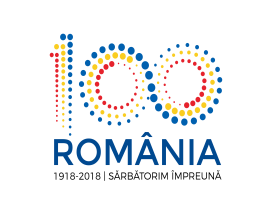 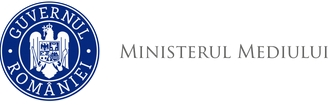 Agenţia Naţională pentru Protecţia Mediului PROIECT DECIZIE ETAPĂ DE ÎNCADRARENr. Proiect din 04.05.2018       Ca urmare a solicitării de emitere a acordului de mediu adresate de BECZE-MÁTHÉ GYÖNGYVÉR Î.I., cu sediul în com. Ciceu, sat Ciaracio, nr. 201, înregistrată la Agenţia pentru Protecţia Mediului Harghita cu nr. 2090/08.03.2018,în baza:Hotărârii Guvernului nr. 445/2009 privind evaluarea impactului anumitor proiecte publice şi private asupra mediului, cu modificările şi completările şi ulterioare;Ordonanţei de Urgenţă a Guvernului nr. 57/2007 privind regimul ariilor naturale protejate, conservarea habitatelor naturale, a florei şi faunei sǎlbatice, cu modificǎrile şi completǎrile ulterioare, aprobată prin Legea nr. 49/2011,      -  Directivei 2014/52/UE a Parlamentului European și a Consiliului privind evaluarea efectelor anumitor proiecte publice şi private asupra mediuluiAPM Harghita decide ca urmare a consultărilor desfăşurate în cadrul şedinţei Comisiei de Analiză Tehnică din data de 03.05.2018, că proiectul „Înființarea pensiunii agroturistice Becze-Máthé Gyöngyvér Î.I, nu se supune evaluării impactului asupra mediului şi nu se supune evaluării adecvateJustificarea prezentei decizii:    I. Motivele care au stat la baza luării deciziei etapei de încadrare în procedura de evaluare a impactului asupra mediului sunt următoarele:-   proiectul se încadrează în prevederile Hotărârii Guvernului nr. 445/2009, Anexa nr. 2, pct. 13. lit. a coroborat cu pct. 10 lit. b. Descrierea proiectului:Caracteristicile proiectului: a) dimensiunea și concepția întregului proiect: In cadrul clădirii existente se propune remodelarea totală interioară, în afara pereţilor exteriori si structurii de rezistenţă la parter si etaj se demontează pereţii existenţi non structurali si se propune o amenajare interioară potrivită funcţiilor noi de pensiune agroturistică. La parterul cladirii se propune un hol de intrare de unde se poate ajunge la etajul 1 şi la zona de bucatarie-sufragerie, sufrageria are propriul grup sanitar pe sexe. Din zona de sufragerie prin geamuri generoase se poate urmări procesul de prelucrare a laptelui. Se propune tâmplării noi cu obloane care accentuează caracterul rustic a clădirii.La etajul clădirii se va amenaja un Hol-Salon comun. În acest nivel este propus apartamentul proprietarului cu camera şi grup sanitar propriu şi apartamentul administratorului cu camera şi grup sanitar propriu, tot acest nivel adăposteşte cinci camere de oaspeţi fiecare cameră are propriul grup sanitar echipat cu vas wc, qiuvetă, si vană duş. La etaj împreună cu pereţii de compartimentare se propun pardoseli noi unde există şi schimbarea tuturor tâmplăriilor exterioare, cu tâmplării cu obloane de caracter rustic.Din holul-salon comun de la etaj este accesul prin scări la mansarda clădirii unde vor fi amenajate trei camere generoase tip studio, camerele au propriul grup sanitar cu duş si wc separate.In total clădirea va avea 8 camere de cazare cu maxim 16 persoane cazate. Racordarea la retelele utilitare existente in zonă:Energie electrica – Alimentarea cu energie electrica a obiectivului se va realiza de la postul de transformare, aflat în apropierea obiectivului (cca. 100m).Apa – Alimentarea cu apa rece a obiectivului se va realiza din puţul existent cu adâncime de aproximativ 85 m. Canalizare - Evacuarea apelor uzate menajere interioare se realizează prin intermediul sifoanelor obiectelor sanitare și al sifoanelor de pardoseală, rigolelor din inox. Căminele vizitare vor fi racordate la bazin vidanjabil existent în curte cu capacitate de 50 mc. Apele pluviale vor fi dirijate spre spațiile verzi.Încălzire – Necesarului de căldură la imobilele se va asigura prin intermediul schimbătoarelor de căldură, conectate la un cazan pe biomasă/cărbune, având capacitate de 120 kW montat în centrala termică. Instalația de încălzire va funcționa cu agent termic apă caldă cu un ecart de temperatură 70/50⁰C. b) cumularea cu alte proiecte existente și/sau aprobate: Proiectul se încadrează într-un ansamblu de proiecte, prevăzut în următoarele proiecte propuse:Modernizarea exploatatiei agricole Becze-Máthé Gyönygyvér I.IDezvolatrea micorintreprinderii Becze-Máthé Gyönygyvér I.Ic) utilizarea resurselor naturale, în special a solului, a terenurilor, a apei și a biodiversității:În perioada de construcţie se vor folosi agregate (nisip, pietriş) precum şi apă pentru realizarea elementelor proiectului. În funcționare se va folosi lemn pentru asigurarea agentului termic.d) producţia de deşeuri: Deşeurile rezultate în urma desfăşurării activităţilor de construcţie-montaj, (codificate conform HG nr.856/2002 privind evidenţa gestiunii deşeurilor şi pentru aprobarea listei cuprinzând deşeurile, inclusiv deşeurile periculoase, Anexa 2) sunt următoarele: 17 01 01 beton
17 01 02 cărămizi
17 01 03 ţigle şi materiale ceramice
17 01 06* amestecuri sau fracţii separate de beton, cărămizi, 17 01 07 amestecuri de beton, cărămizi, ţigle şi materiale ceramice, altele decât cele specificate la 17 01 06
17 02 01 lemn
17 02 02 sticlă
17 02 03 materiale plastice
17 04 01 cupru, bronz, alamă
17 04 02 aluminiu
17 04 05 fier şi oţel
17 05 04 pământ şi pietre, altele decât cele specificate la 17 05 03
17 05 06 deşeuri de la dragare, altele decât cele specificate la 17 05 05
17 05 08 resturi de balast, altele decât cele specificate la 17 05 07
17 06 04 materiale izolante, altele decât cele specificate la 17 06 01 şi 17 06 03
17 09 04 amestecuri de deşeuri de la construcţii şi demolări, altele decât cele specificate la 17 09 01, 17 09 02 şi 17 09 03deşeuri metalice, în cantităţi rezultate din montajul echipamentelor şi altor subansamble, din activitatea de întreţinere a utilajelor de la organizarea de şantier cod 02 01 10/17 04 07deşeuri de hârtie şi carton de la ambalaje - cod 20 01 01/15 01 01 rezultate din activităţile de birou în cadrul organizării de şantier;deşeuri de lemn de la ambalaje - cod 20 01 38/15 01 03 rezultate din activitatea curentă de pe şantier; deşeuri de mase plastice de la ambalaje - cod 20 01 39/15 01 02 rezultate din activităţile de birou în cadrul organizării de şantier;e) poluarea și alte efecte nocive:	-emisii în apă: 	apele uzate menajere vor fi evacuate în bazin vidanjabil de 38mc-emisii în aer:	 - în timpul construirii - emisii de gaze de eşapament, care vor fi doar pe termen scurt; 			- în timpul funcționării – gazele de emisii de la centrala termică-zgomot: - zgomotul va proveni de la vehiculele grele utilizate pentru transportul componentelor și al materialelor de construcție, impactul va fi pe termen scurtf) riscurile de accidente majore și/sau dezastre relevante pentru proiectul în cauză, inclusiv cele cauzate de schimbările climatice, conform cunoștințelor științifice: Nu se vor utiliza substanțe periculoase;g) riscurile pentru sănătatea umană (de exemplu, din cauza contaminării apei sau a poluării atmosferice):2. Amplasarea proiectului utilizarea actuală și aprobată a terenului: Folosința actuală: teren în extravilanul comunei Ciceu, folosința actuală: construcții anexă (creșterea animalelor) conform Certificatului de urbanism nr. 39 din 07.11.2016 emis de Primăria Comunei Ciceu.Hotărârea nr. 87/2017 a Consiliului Local Ciceu privind aprobarea Planului Urbanistic Zonal nr. 1263/2016 în comuna Ciceu amplasament: zona Ciceu-extravilan-.bogăția, disponibilitatea, calitatea și capacitatea de regenerare relative ale resurselor naturale (inclusiv solul, terenurile, apa și biodiversitatea) din zonă și din subteranul acesteia:- Pe amplasament există un puț forat cu adâncimea de H=85m.c) capacitatea de absorbţie a mediului natural, acordându-se atenție specială următoarelor zone:  i) zonele umede, zone riverane, guri ale râurilor: nu este cazul.  ii) zonele costiere și mediul marin: nu este cazul.  iii) zonele montane şi forestiere: nu este cazul.  iv) rezervaţii şi parcuri naturale: nu este cazul.  v) zone clasificate sau protejate conform legislatiei în vigoare: situri Natura 2000 desemnate în conformitate cu legislația privind regimul ariilor naturale protejate, conservarea habitatelor naturale, a florei și faunei sălbatice; zonele prevăzute de legislația privind aprobarea Planului de amenajare a teritoriului naţional - Secţiunea a III-a - zone protejate, zonele de protecţie instituite conform prevederilor legislației din domeniul apelor, precum și a celei privind caracterul şi mărimea zonelor de protecţie sanitară şi hidrogeologică: amplasamentul proiectului se află la o distanţă de cca. 80 m faţă de limita sitului Natura 2000 “Depresiunea și Munții Ciucului”, ROSPA 0034.  vi) zonele în care au existat deja cazuri de nerespectare a standardelor de calitate a mediului   prevăzute în dreptul Uniunii și relevante pentru proiect sau în care se consideră că există   astfel de cazuri: nu este cazul  vii) zonele cu o densitate mare a populației: nu este cazul  viii) peisaje și situri importante din punct de vedere istoric, cultural sau arheologic: nu este cazul3. Tipurile și caracteristicile impactului potenţial Efectele semnificative pe care le poate avea proiectul asupra mediului sunt analizate în raport cu criteriile stabilite la punctele 1 și 2 din  Anexa III al Directivei 2014/52/UE, având în vedere impactul proiectului asupra factorilor prevăzuți la articolul 3 alineatul (1) din Directivă și ținând seama de:  a) importanța și extinderea spațială a impactului (de exemplu, zona geografică și dimensiunea populației care poate fi afectată): redusă, o parte a intravilanului comunei Ciceu, prin realizarea proiectului nu vor fi persoane afectate negativ.  b) natura impactului: posibilitatea poluării solului cu produse petroliere sau cu alte  marteriale sau deșeuri periculoase  c) natura transfrontieră a impactului: nu este cazul  d) intensitatea și complexitatea impactului: poluarea cu cantități reduse de produse petroliere, sau altor marteriale sau deșeuri  e) probabilitatea impactului: numai în cazul producerii unei poluări accidentale  f) debutul, durata, frecvența și reversibilitatea preconizate ale impactului: frecvență redusă,  sau unică. Poluarea poate fi eliminată prin îndepărtarea solului contaminat  g) cumularea impactului cu impactul altor proiecte existente și/sau aprobate: Sunt în fază de reglementare următoarele proiecte:Modernizarea exploatatiei agricole Becze-Máthé Gyönygyvér I.IDezvolatrea micorintreprinderii Becze-Máthé Gyönygyvér I.I  h) posibilitatea de reducere efectivă a impactului: Manipulare atentă a produselor petroliere, sau altor marteriale sau deșeuri de orice fel.  II. Motivele care au stat la baza luării deciziei etapei de încadrare în procedura de evaluare adecvată sunt următoarele:- proiectul propus nu intră sub incidenţa art. 28 din Ordonanţa de urgenţă a Guvernului nr. 57/2007 cu modificări şi  privind regimul ariilor naturale protejate, conservarea habitatelor naturale, a florei şi faunei sălbatice, fiind situat în afara perimetrelor siturilor Natura 2000 din judeţ.Condiţiile de realizare a proiectului:1. Gestionarea deşeurilor rezultate în timpul realizării investiţiei, respectiv după punerea în funcţiune a investiţiei propuse cu respectarea prevederilor Legii nr. 211/2011 privind regimul deşeurilor, cu toate modificările și completările ulterioare;2. Este interzisă afectarea terenurilor în afara amplasamentelor autorizate pentru realizarea lucrărilor de investiţii, prin:abandonarea, înlăturarea sau eliminarea deşeurilor în locuri neautorizate;staţionarea mijloacelor de transport în afara terenurilor desemnate în acest scopdistrugerea sau degradarea, prin orice mijloace, a vegetaţiei ierboase sau lemnoase;3.Suprafeţele de teren afectate temporar prin execuţia lucrărilor vor fi redate în categoria de folosinţă avută anterior, sarcina revenindu-i titularului proiectului. 4. Concentraţiile maxime de poluanţi evacuaţi prin apele uzate menajere, care vor fi evacuate în bazin vidanjabil, măsurate în punctul de control stabilit în contractul de abonament pentru serviciul de preluare a apelor uzate în staţia de epurare, se vor încadra în valorile prescrise în anexa nr.  Hotărârii Guvernului României nr. 188/2002 – Normativ privind condiţiile de evacuare a apelor uzate în reţelele de canalizare ale localităţilor şi direct în staţiile de epurare, NTPA-002/2005.5. După realizarea investiţiei veţi avea obligaţia de a solicita şi de a obţine autorizaţie de mediu pentru întreaga activitate desfășurată pe amplasament. Documentaţia va fi întocmită conform prevederilor Ordinului M.M.D.D. nr. 1798/2007.6. Titularul/operatorul activităţii se va asigura că toate operaţiile de pe amplasament să fie realizate în aşa fel încât emisiile şi mirosurile să nu determine o deteriorare semnificativă a calităţii aerului, dincolo de limitele amplasamentului.7. Se vor respecta prevederile Avizului de gospodărire a apelor nr. 12 din 27.04.2018 emis de Administrația Națională „Apele Române”, Administrația Bazinală de Apă Olt - Sistemul de Gospodărire a Apelor Harghita privind „Înființare pensiune agroturistică Becze Mathe Gyongyvér Î.I. ;8. Lucrările se vor efectua numai în perimetrul aferent proiectului.Proiectul propus nu necesită parcurgerea celorlalte etape ale procedurii de evaluare adecvată.Titularul proiectului are obligaţia de a notifica în scris APM Harghita despre orice modificare sau extindere a proiectului survenită după emiterea  deciziei etapei de încadrare şi anterior emiterii aprobării de dezvoltare, respectiv autoritatea competentă emitentă a aprobării de dezvoltare despre orice modificare sau extindere a proiectului survenită după emiterea aprobării de dezvoltare, in conformitate cu  prevederile art.39 şi art. 40 din Ordinul comun nr. 135/84/76/1294 din 2010 al Ministerului Mediului şi Pădurilor, Ministerului Agriculturii şi Dezvoltării Rurale, Ministerului Administraţiei şi Internelor, Ministerului Dezvoltării Regionale şi Turismului.La finalizarea proiectului aveţi obligaţia de a notifica autoritatea competentă în vederea efectuării unui control de specialitate pentru verificarea respectării prevederilor deciziei etapei de încadrare. Procesul-verbal întocmit cu ocazia controlului de specialitate se anexează şi face parte integrantă din procesul-verbal de recepţie la terminarea lucrărilor.Răspunderea pentru corectitudinea informaţiilor puse la dispoziţia APM Harghita şi a publicului revine titularului  proiectului potrivit prevederilor art. 21, alin (4) din OUG 195/2005 aprobată cu modificări şi completări prin Legea nr.265/2006, privind protecţia mediului, cu modificările şi completările ulterioare.Nerespectarea prevederilor prezentei decizii atrage suspendarea sau anularea acesteia, după caz, în conformitate cu prevederile legale.Prezenta decizie poate fi contestată în conformitate cu prevederile Hotărârii Guvernului nr. 445/2009 şi ale Legii contenciosului administrativ nr. 554/2004, cu modificările şi completările ulterioare.DIRECTOR EXECUTIV              		           ing. DOMOKOS László József                                  ŞEF SERVICIU  AAA ing. LÁSZLÓ Anna  ÎNTOCMIT, Ing. ABOS JuditAgenţia pentru Protecţia Mediului Harghita